АДМИНИСТРАЦИЯ ШИМАНОВСКОГО РАЙОНАМУНИЦИПАЛЬНОЕ УЧРЕЖДЕНИЕ «УПРАВЛЕНИЕ ПО ОБРАЗОВАНИЮ И РАБОТЕ С МОЛОДЁЖЬЮАДМИНИСТРАЦИИ ШИМАНОВСКОГО РАЙОНА»ПРИКАЗ26.10.2020                                                               № 185г. ШимановскОб итогах  районного заочного конкурса исследовательскихработ школьниковВ соответствии с планом работы МУ «Управления по образованию и работе с молодежью администрации Шимановского района» с 15.10.2020  по 23.10.2020 года проведен районный конкурс исследовательских работ  школьников, в котором приняли участие 13 обучающихся из 4 общеобразовательных организаций.На основание вышеизложенногоприказываю:1. Наградить дипломами МУ «Управление по образованию и работе с молодежью администрации Шимановского района»  и ценными подарками  победителей  районной научно-практической конференции школьников по исследовательской работе:1.1. «Эколого-биологическое направление»: -Макарову Анну, обучающуюся МБОУ «Нововоскресеновская СОШ», за 1 место;- Верхотурову Валерию, обучающуюся МБОУ «Ушаковская СОШ», за 2 место;- Кистенёва Александра, обучающегося МБОУ «Ушаковская СОШ», за 3 место;- Пономареву Екатерину, обучающуюся МБОУ «Ушаковская СОШ», за 3 место.	1.2.«Историческое краеведение»:- Новикову Дарью, обучающуюся МБОУ «Саскалинская СОШ», за 1 место;- Князеву Алёну, обучающуюся филиала МБОУ «Чагоянская СОШ» - «Селетканская школа», за 2 место;- Еремееву Диану, обучающуюся МБОУ «Нововоскресеновская СОШ», за 2 место;- Екомасову Викторию, обучающуюся МБОУ «Саскалинская СОШ», за 3 место;	1.3. «Юный исследователь»:- Бутенко Кирилла, обучающегося МБОУ «Нововоскресеновская СОШ», за 1 место.- Виноградову	Агату, обучающуюся МБОУ «Нововоскресеновская СОШ», за 2 место;- Лапсарь Максима, обучающегося МБОУ «Нововоскресеновская СОШ», за 3 место.	1.4. «Социальное направление»:- Гатилова Макара, обучающегося МБОУ «Ушаковская СОШ», за 1 место;- Василенко Викторию, обучающуюся МБОУ «Ушаковская СОШ», за 2 место.	2. Объявить благодарность МУ «Управление по образованию и работе с молодежью администрации Шимановского района»  за успешною подготовку обучающихся к научно-практической конференции школьников:- Сидоровой З.М., учителю начальных классов  МБОУ «Нововоскресеновская СОШ»;- Антроповой М.С., учителю истории  МБОУ «Саскалинская СОШ»;-  Никитенко Н.А., учителю начальных классов МБОУ «Саскалинская СОШ»;-  Макарову Н.Ю.	,  учителю географии МБОУ «Нововоскресеновская СОШ»;- Макаровой И.О., учителю начальных классов МБОУ «Нововоскресеновская СОШ»;- Трофимцовой Л.В., учителю русского языка и литературы МБОУ «Ушаковская СОШ»;- Пермяковой Г.Н., учителю географии и обществознания МБОУ «Ушаковская СОШ»;- Верхотуровой М.Н., учителю биологии и химии МБОУ «Ушаковская СОШ»;- Шагибековой О.Г., учителю истории и обществознанию филиала МБОУ «Чагоянская СОШ» - «Селетканская школа».3. Руководителям общеобразовательных организаций взять под особый контроль работу педагогов по привлечению обучающихся к исследовательской и  опытнической работе.	4. Контроль за исполнением настоящего приказа оставляю за собой.М.Н.Медведева2 15 71Заместитель начальника Управления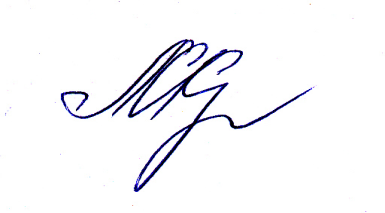 Л.К. Краянова